Welcome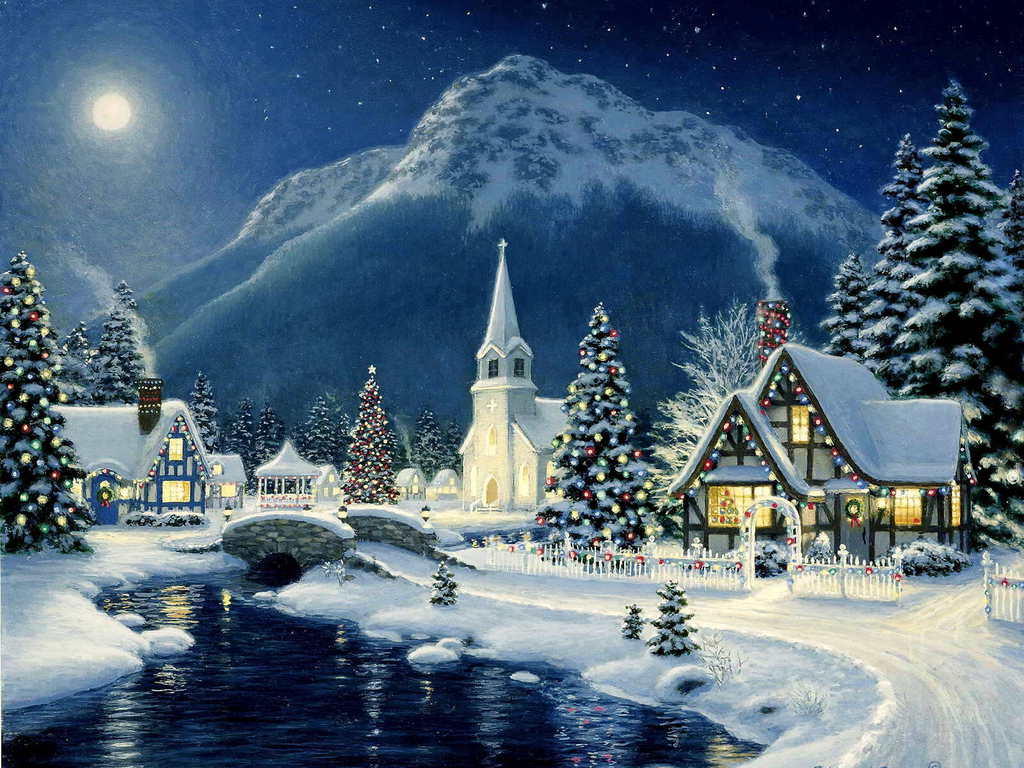 “Christmas Hope~Rejoicing in our Savior”A Trinity Family “Virtual” Home Christmas Program 2020Dr. Grace St. Pierre, Program Design, Script and Director, Director of Music MinistryAlex Baker, Video Compilation and TechnologyHannah Knehans, Script Assistance, Director of Family Life MinistryAngie Reitmeier, Script AssistanceGreetings and welcome to our Trinity Family “Virtual” Home Family Christmas! We are so excited to bring hope to the hearts of those we love and share the joys of this blessed and beautiful season.  Here are messages for us to inspire, worship, rejoice and celebrate the birth of the true “Hope” of the world and gift of salvation, our Savior Jesus Christ.  We pray you enjoy and are blessed by contributions of scripture, music, and some very delightful Family skits, presented by talented members of all ages from our Trinity family, each from their own home, and in their own way, simply sharing the Christmas story with you. We thank each and every one who contributed to the program.  God bless each one of our Trinity family and all those we love, near and far, as we keep each other in our hearts, prayers and love shown to all and each other in this Holy Season. In His infinite everlasting love, with Christmas Blessings to everyone, for now and the New Year! Immanuel! God with us! Dr. GraceScripture Readers:Hannah and Matthew KnehansJuanita and Larry RoessletMelinda and Ben BrownJan and Dick McGuireJoe WesternKaren and Mark FreiertJosh SextonMyles LozanoPaul HambrickPastor Nick HagermanPresented by in order of presentationOpening Greeting and Welcome:  Dr.  Grace greeting with Trinity Hand Bell Choir “Heavenly Vibrations” playing “Sing We Now of Christmas”, directed by Kristen Walker from Christmas Program 2019  “Prelude to Hope”Mary Ann Dorris, piano - “Gesu Bambino” by Pietro a Yon Edith Buchert-organ “Bring a torch Jeannette Isabella” Traditional Carol Maddie Cotner-Jones, vocal solo “Somewhere in my Memory” by John Williams Trinity Adult Choir from 2019 Christmas Program- “Sweetest Music, Softly Stealing” by Elaine Hagenberg, Dr. Grace St. Pierre, director, Mary Ann Dorris, accompanist“Promise of Hope” AdventEdith Buchert-organ “O Come O Come Emmanuel” Traditional CarolScripture Reading:  Isaiah 11:1-6 Hannah and Matthew Knehans Bob Quebbeman-clarinet solo “Of the Father’s Love Begotten” Traditional Carol Scripture Reading: Isaiah 11:1 and 40: 4-5 Larry and Juanita RoessletJacob Luellen, vocal solo, accompanied by Heather Luellen, piano, “Comfort Ye” from Messiah by Handel Scripture Reading: Melinda and Ben Brown, Isaiah 62:6 & 10-12a Katherine Wise, vocal solo, Edith Buchert, organ “Lo How a Rose” -Traditional Carol“Announcement of Hope”Scripture Reading: Luke 1:26-38, Jan and Dick McGuireCarmen Dorman, vocal solo, Mary Ann Dorris, piano “Magnificat” Scripture Reading: Joe Western, Matthew 1:19-23Alex Baker, vocal solo “Sing Joy!” arr. Mark HayesScripture Reading: Mark and Karen Freiert, Luke 1:39-45 	Angela Love, flute solo “Mary Did You Know?” “Journey of Hope”Scripture Reading: Josh Sexton, Luke 2:1-5 Scene Sexton Family: The Holy Family journeys to Bethlehem Sexton Family: “Oh Little Town of Bethlehem”  Jacob Luellen, vocal solo, “In the Bleak Mid-winter” Traditional English Carol “Fulfillment of Hope”Scripture Reading: Myles Lozano, Luke 2:6-7 Lozano Family sings “Away in a Manger” Annabelle Troxel, vocal solo, “Away in a Manger”Leslie Jones, vocal solo, “The First Noel/Oh Holy Night”Hambrick Family Video, Scripture Reading Luke 2:8-20 Paul Hambrick, readerSunday School Children Signing “Silent Night” Mary Ann Dorris, piano solo, “Silent Night/Oh Little Town of Bethlehem/O Come All Ye Faithful” “Rejoicing in Eternal Hope”Trinity Adult Choir from 2019 Christmas Program- “Sussex Carol” by Elaine Hagenberg, Dr. Grace St. Pierre, director, Mary Ann Dorris, accompanist, Trinity Christmas OrchestraScripture Reading: Isaiah 9:2, Ahren Love  Love Family with vocal solo by Addison Love, “God Rest Ye Merry Gentlemen” Family Scene: Pastor Hagerman and Family: Children’s Message at home, Scripture Reading: John 1:1-5, 14, Claire, flute solo, “Von Himmel Hoch” by JS BachAddie Collins singing vs. 1 of “Joy to the World” Annie Collins singing vs. 2 and 4 of “Joy to the World” Anna McCune, piano solo, “Auld Lang Syne”Closing: “Messiah Medley with Hallelujah Chorus” and “Joy to the World” Trinity Adult Choir from Christmas Program 2019“Postlude to Hope” Carol Sing-a-long“O Come All Ye Faithful” -Michael Payne and Doyle Richter“Hark the Herald Angels Sing” -Katherine Wise and Edith Buchert“Joy to the World”-Michael Payne and Doyle RichterWith Love and Thanks to participants and All of our Trinity Family! A Merry Christmas!